HASTALIK NEDENİYLE GÖREV YERİNDEN AYRILIŞ FORMU			                                                                                         …/……/ 20…..								   	    Bilge Kaan ALTUNOĞLU							 	                    Fakülte Sekreter V. 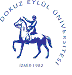 T.C. DOKUZ EYLÜL ÜNİVERSİTESİNecat Hepkon Spor Bilimleri Fakültesi Dekanlığı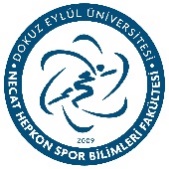 İZİN İSTEYENİN:ADI SOYADIADI SOYADIADI SOYADITC.KİMLİK NOTC.KİMLİK NOİMZAGÖREVLİ OLDUĞU BİRİM:TARİH:AYRILACAĞI SAAT:DÖNECEĞİ SAAT:GİDECEĞİ YER:KENDİSİKENDİSİBAKMAKLA YÜKÜMLÜ BULUNDUĞU KİŞİNİN ADI SOYADI VE YAKINLIĞIBAKMAKLA YÜKÜMLÜ BULUNDUĞU KİŞİNİN ADI SOYADI VE YAKINLIĞIEVETHAYIRBAKMAKLA YÜKÜMLÜ BULUNDUĞU KİŞİNİN ADI SOYADI VE YAKINLIĞIBAKMAKLA YÜKÜMLÜ BULUNDUĞU KİŞİNİN ADI SOYADI VE YAKINLIĞIBAKMAKLA YÜKÜMLÜ BULUNDUĞU KİŞİNİN ADI SOYADI VE YAKINLIĞIBAKMAKLA YÜKÜMLÜ BULUNDUĞU KİŞİNİN ADI SOYADI VE YAKINLIĞI